Конструирование на тему “Рыбы”.“ Рыбки для кота Васьки”Задачи: развивать сенсорные способностидетей;• развитвать мелкую моторику• тренировать внимание, воображение, память, мышление детей;Ход:Смотри,кто пришел к нам в гости.Это котик( игрушка кот)           _ Мяу! Мяу!                  Я к вам в гости пришел.                Здравствуйте! Давайте познакомимся. Меня зовут кот Васька.Дети: Здравствуй, кот Васька.Взр Как можно ласково назвать кота Ваську?Дети: Васенька, котик…Взр: Какого он цвета?Дети: Взр: Какой он?Дети: Мягкий,пушистый,ласковыйВзр: Как надопозвать кота Ваську, чтобы он к вам подошел?Дети: Кис-кис-кис.Взр: Правильно Кот Васька, ты любишь играть?Кот: Да, люблю играть клубочками, бантиками. Взр: Хочешь,мы с тобой поиграем?Пальчиковая игра:Будем пальчики считать? (Шевелим пальчиками)
Будем пальчики считать! (Сжимаем пальчики в кулак и разжимаем)
 Раз-два-три четыре-пять! (Поочерёдно загибаем пальчики на руке)
 Вот – кулак, (Сжимаем пальцы в кулак)
А вот – ладошка. (Разжимаем их)
 На ладошку села кошка! (Ставим на ладонь пальцы второй руки)
 И крадётся потихоньку, («Пробегают» пальчиками по руке до плеча)
 И крадётся потихоньку… (Прячут кисть другой руки в подмышечную впадину)
 Видно мышка там живёт!Взр: Вася,ты почему такой грустный?Кот: Я с самого утра ничего не елВзр: Поможем коту? Накормим его? Чем мы будем его кормить? Что он любит?Дети: Молочко, рыбку…Взр: Кот у нас настоящий?Дети: Нет, игрушечный.Взр: Вот и еду мы ему дадим ненастоящую. Сделаем для нашего гостя рыбку из палочек.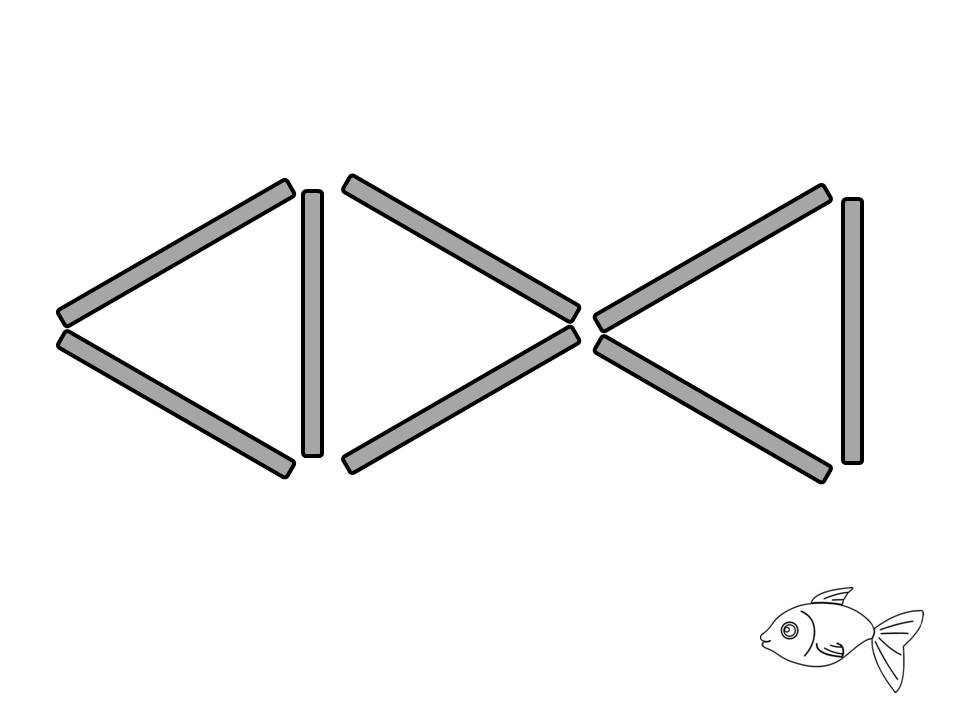 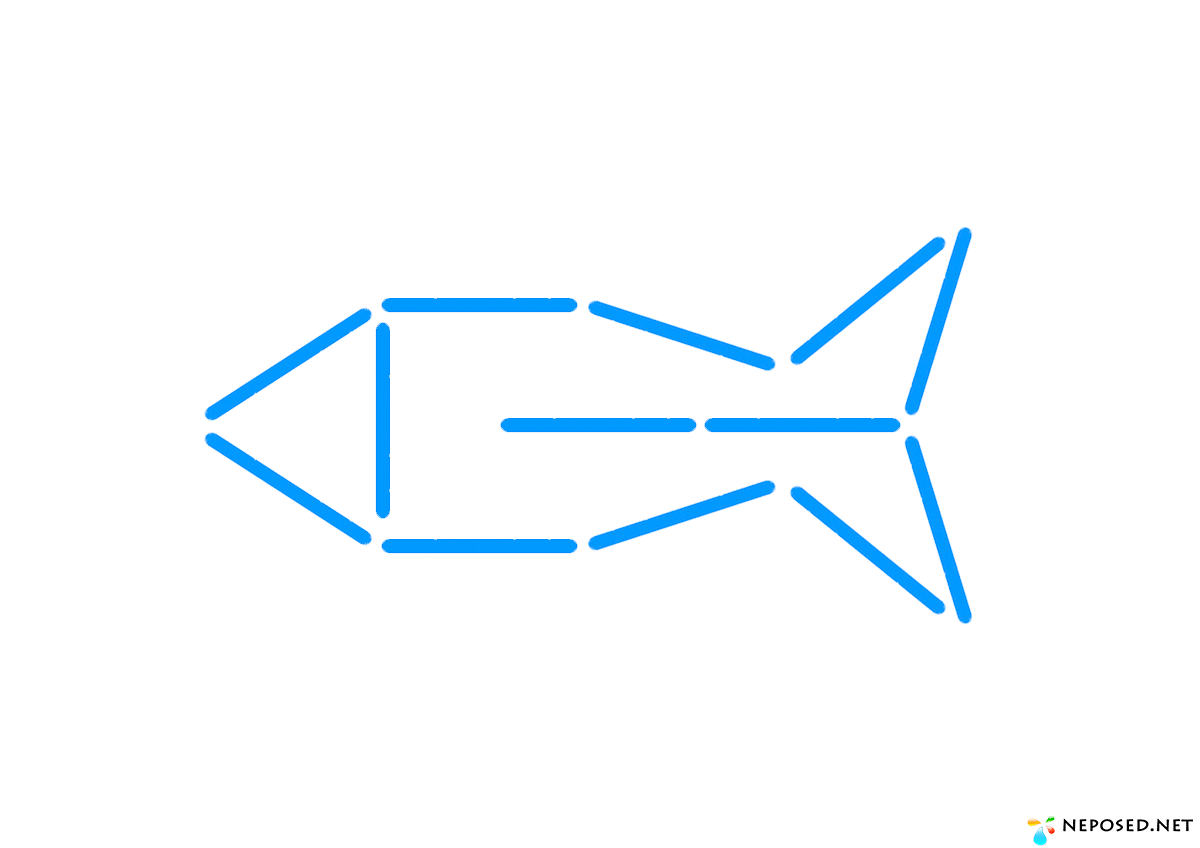 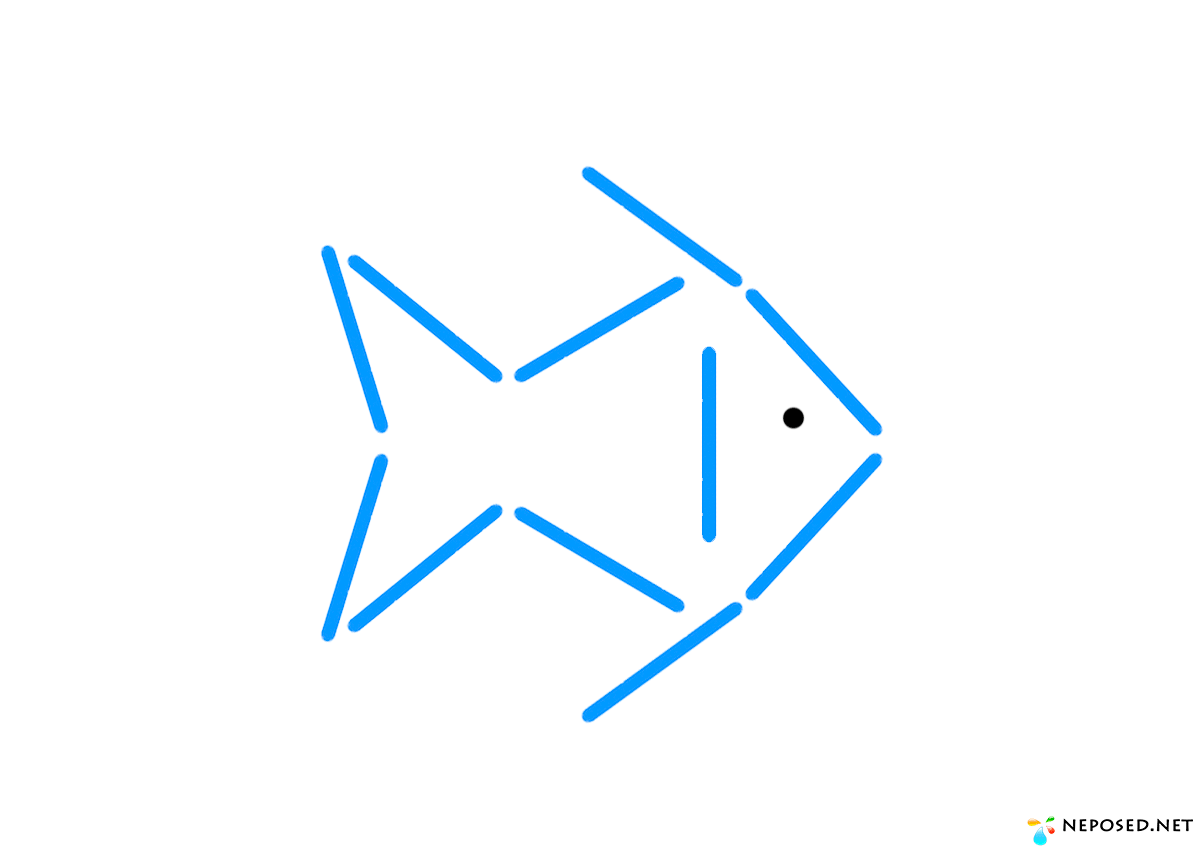 В конце можно поконструировать из геометрических фигур, спросить из каких фигур составлена рыбка,какого цвета,какого размера.